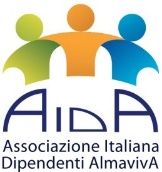 PASOLINI 30 settembre 2022 - Teatro de' Servi